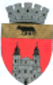 U.A.T. BLAJ - CONSILIUL LOCALPiața 1848 nr.16, cod 515400, județul.Albatel: 0258 -710110; fax: 0258-710014e-mail: primarieblaj@rcnet.ro					Proces verbalIncheiat azi 26.10.2021, in sedinta  extraordinara convocata de indata prin procedura ,, La distanta,, a Consiliului local al municipiului Blaj, intervalul orar fiind 11.00-14.00.
             Consiliul local al municipiului Blaj a fost convocat, in sedinta publica extraordinara convocata de indata prin procedura ,, La distanta,,  de catre Primarul municipiului Blaj, in baza Dispozitiei nr. 584 din data de 25.10.2021Avand in vedere contextul epidemiologic existent, respectiv problemele generate de infectia cu Coronavirus(Covid-19).Vazand prevederile 141/10.11.2020 in legatura cu modalitatea de convocare si desfasurare a sedintelor Consiliului local al municipiului Blaj prin procedura ,, La Distanta,, pe perioada instituirii starii de alerta si/sau starii de urgenta.Avand in vedere starea de alerta in care se gaseste Romania incepand cu data de 16.05.2020, sedinta de consiliu locala se va desfsura cu respectarea conditiilor de fizica stabilite de autoritatile de stat ale Romaniei cat si ale HCL Blaj nr.36/20.03.2020 modificata si completata prin HCL Blaj nr. 141/10.11.2020.Convocarea sedintei s-a facut telefonic, s-a prezentat ordinea de zi, data, intervalul orar al desfasurarii sedintei.  Proiectele de hotarare insotiet de toate documentele prevazute de lege au fost transmise electronic consilierilor locali pentru a le studia si pentru a-si exprima votul electronic.            Din totalul celor 19 membrii ai Consiliului local al municipiului Blaj,au raspuns solicitarii 19 consilieri locali . Lista consilierilor locali convocaţi se află în dosarul special al prezentei şedinţe. Lucrarile de secretariat sunt consemnate de catre d-na Denes Adela Maria – inspector de specialitate - municipiul Blaj  .              Proiectele de hotarare propuse pe ordinea de zi a sedintei publice ,,extraordinare,, convocata de indata  prin procedura La Distanta”sunt:	1. PROIECT DE HOTARARE, prin care Consiliul local al municipiului Blaj aprobă  rectificarea bugetului local al municipiului Blaj pentru anul 2021			Inițiator: Rotar Gheorghe Valentin – Primarul municipiului Blaj.	2.PROIECT DE HOTARARE, prin care Consiliul local al municipiului Blaj ia cat și își însușește Hotărârea C.A. de la Spitalului municipal Blaj nr. 22/19.10.2021 privind validarea rezultatului concursului de manager-persoană fizică la Spitalul municipal Blaj.			Inițiator: Rotar Gheorghe Valentin – Primarul municipiului Blaj.	Comisiile de specialitate au avizat favorabil  proiectele de hotarare.           Votul pentru proiectul nr. 1 : PROIECT DE HOTARARE, prin care Consiliul local al municipiului Blaj aprobă  rectificarea bugetului local al municipiului Blaj pentru anul 2021.           Acordul consilierilor :au votat 19 ,,pentru”, acesta devenind                                                                 Hotararea nr.164 /2021            Votul pentru proiectul nr. 2 : PROIECT DE HOTARARE, prin care Consiliul local al municipiului Blaj ia cat și își însușește Hotărârea C.A. de la Spitalului municipal Blaj nr. 22/19.10.2021 privind validarea rezultatului concursului de manager-persoană fizică la Spitalul municipal Blaj.                    	 Acordul consilierilor au votat 19 ,,pentru”, acesta devenind                                                    Hotararea nr.165 /2021		In urma centralizarii voturilor se considera inchise lucrarile sedintei ,,  extraordinare convocata de indata prin procedura ,, La distanta,, a Consiliului local al municipiului Blaj din data de 26.10.2021.
 	Drept care am încheiat prezentul proces verbal.	         Blaj , 26.10.2021                PRESEDINTE DE SEDINTA,                                                           SECRETAR   GENERAL                                                   Fratila Liliana Eufimia                                                                 Stefanescu Sergiu                                                          